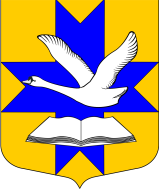 Совет депутатов муниципального образованияБольшеколпанскоЕ   сельскоЕ   поселениЕГатчинского   муниципального   районаЛенинградской   областиВТОРОГО СОЗЫВА                                                                    РЕШЕНИЕот " 20 "  февраля  2014 г.						                                   №  05 Руководствуясь  Федеральным законом от 2 марта 2007 года № 25-ФЗ "О муниципальной службе в Российской Федерации", Федеральным законом  от 6 октября 2003 года № 131-ФЗ "Об общих принципах организации местного самоуправления в Российской Федерации", областным законом от 11 марта 2008 года № 14 –ОЗ «О правовом регулировании муниципальной службы в Ленинградской области,  Уставом МО Большеколпанское сельское поселение  Совет депутатов муниципального образования Большеколпанское сельское поселение  Гатчинского муниципального района Ленинградской области 					РЕШИЛ:1.Внести изменения в Положение о    порядке    проведения   конкурса на замещение  должности главы  администрации  муниципального образования  Большеколпанское сельское поселение  Гатчинского муниципального района Ленинградской области, утвержденного Решением Совета депутатов Муниципального  образования  Большеколпанское  сельское поселение Гатчинского  муниципального   района от "28 " сентября . № 51:	Пункт 1 части II «Состав, порядок формирования и полномочия конкурсной комиссии» изложить в следующей редакции:«Общее число членов конкурсной комиссии в поселении устанавливается решением совета депутатов.Члены конкурсной комиссии поселения назначаются советом депутатов муниципального образования.В состав конкурсной комиссии входят депутаты Совета депутатов поселения, представители Губернатора Ленинградской области, который вправе представить до 50 % кандидатов в члены конкурсной комиссии для назначения их Советом депутатов поселения.В состав конкурсной комиссии могут входить представители общественных и иных организаций, назначенные решением Совета депутатов.Кандидатов в члены конкурсной комиссии могут предлагать общественные объединения граждан, депутаты Совета депутатов, собрания трудовых коллективов предприятий и учреждений, расположенных на территории поселения.»2. Настоящее решение подлежит опубликованию и размещению на официальном сайте муниципального образования  Большеколпанское сельское поселение.Глава  МО Большеколпанскоесельское поселение Гатчинскогомуниципального района		________________________	  О.В.ЛиманкинПОЛОЖЕНИЕо    порядке    проведения     конкурсана замещение  должности главы  администрации  муниципального образования Большеколпанское сельское поселение Гатчинского муниципального района Ленинградской областиI. Общие положения.Положение о порядке проведения конкурса на замещение должности главы местной администрации муниципального образования (далее – Положение) в соответствии с Федеральным законом от 2 марта 2007 года № 25-ФЗ "О муниципальной службе в Российской Федерации", Федеральным законом  от 6 октября 2003 года № 131-ФЗ "Об общих принципах организации местного самоуправления в Российской Федерации", областным законом от 11 марта 2008 года № 14 –ОЗ «О правовом регулировании муниципальной службы в Ленинградской области,  Уставом МО Большеколпанское сельское поселение, определяет порядок формирования, полномочия конкурсной комиссии, а также порядок назначения и проведения конкурса на замещение должности главы администрации муниципального образования Большеколпанское сельское поселение Гатчинского муниципального района Ленинградской области по контракту.Применяемые в настоящем Положении  понятия используются в следующих значениях:глава администрации муниципального образования (далее-  глава администрации) – лицо, назначаемое на должность главы местной администрации муниципального образования  Большеколпанское сельское поселение Гатчинского муниципального района Ленинградской области по контракту, заключаемому по результатам конкурса на замещение указанной  должности;конкурсная комиссия (далее также – комиссия)  – комиссия, образуемая  в соответствии Федеральным законом от 06 октября 2003 года № 131-ФЗ "Об общих принципах организации местного самоуправления в Российской Федерации" и  настоящим Положением, для проведения конкурса на замещение должности главы администрации;претендент на замещение должности главы администрации (далее также – претендент) – лицо, допущенное в установленном настоящим Положением порядке  до участия в конкурсе на замещение должности главы администрации;кандидат на замещение должности главы администрации (далее также -  кандидат)  – лицо,  признанное конкурсной комиссией по результатам проведения конкурса  его победителем и предложенное  конкурсной комиссией для назначения на должность главы администрации представительному органу муниципального образования;конкурс на замещение должности главы местной администрации (далее также – конкурс) – проводимая в порядке, установленном настоящим Положением, процедура отбора из числа претендентов кандидатов на замещение должности главы администрации.Конкурс  обеспечивает равные права граждан Российской Федерации на замещение должности главы администрации и проводится с целью отбора кандидатов, наиболее подготовленных для замещения должности главы администрации из  числа претендентов, представивших документы для участия в конкурсе,  на основании их способностей, профессиональной подготовки, стажа и опыта работы, а также иных качеств, выявленных в результате  проведения конкурса.II. Состав, порядок формирования и полномочия конкурсной комиссии1. Общее число членов конкурсной комиссии в поселении устанавливается решением совета депутатов.Члены конкурсной комиссии поселения назначаются советом депутатов муниципального образования.В состав конкурсной комиссии входят депутаты Совета депутатов поселения, представители Губернатора Ленинградской области, который вправе представить до 50 % кандидатов в члены конкурсной комиссии для назначения их Советом депутатов поселения.В состав конкурсной комиссии могут входить представители общественных и иных организаций, назначенные решением Совета депутатов.Кандидатов в члены конкурсной комиссии могут предлагать общественные объединения граждан, депутаты Совета депутатов, собрания трудовых коллективов предприятий и учреждений, расположенных на территории поселения.2. Члены конкурсной комиссии из своего состава избирают председателя и секретаря комиссии.Конкурсная комиссия обладает следующими полномочиями:- организует проведение конкурса;рассматривает документы, представленные на конкурс;разрабатывает вопросы для собеседования;обеспечивает соблюдение равенства прав претендентов в соответствии с  законодательством;- при необходимости привлекает к работе экспертов;- рассматривает заявления и вопросы, возникающие в процессе подготовки и проведения конкурса;- принимает решения по итогам конкурса.3. Конкурсная комиссия правомочна принимать решения только в полном составе.В случае неявки члена конкурсной комиссии на заседание данный факт заносится в протокол заседания.Неявка члена конкурсной комиссии на заседание более двух раз влечет исключение его из состава конкурсной комиссии.Исключение члена конкурсной комиссии из её состава оформляется решением комиссии.В случае исключение члена конкурсной комиссии из её состава представительный орган  муниципального образования Большеколпанское сельское поселение Гатчинского муниципального района Ленинградской области обязан, в трёхдневный срок, назначить нового члена конкурсной комиссии. III. Порядок назначения конкурса1. Решение об объявлении конкурса принимает совет депутатов муниципального образования.Указанное решение, а также объявление о приеме документов для участия в конкурсе,  условия конкурса, сведения о дате, времени, месте его проведения, проект контракта с главой местной администрации публикуются в муниципальных средствах массовой информации не позднее, чем за 20 дней до дня проведения конкурса.В объявлении о приеме документов для участия в конкурсе указываются требования, предъявляемые к  претендентам  на замещение  должности главы местной администрации.IV Условия проведения конкурса1. При проведении конкурса кандидатам гарантируется равенство прав в соответствии с Конституцией Российской Федерации.2. Право на участие в конкурсе имеют граждане Российской Федерации,  владеющие русским языком, отвечающие установленным законодательством требованиям, необходимым для замещения  должности главы местной администрации.3.Для проведения конкурса необходимо участие в конкурсе не менее двух претендентов.4. Кандидаты на должность главы администрации должны соответствовать следующим требованиям: - высшее профессиональное образование, не менее четырех лет стажа муниципальной службы (государственной службы) или не менее пяти лет стажа работы по специальности, или стажа работы на руководящих должностях в организациях, учреждениях и предприятиях независимо от их организационно – правовой форм и формы собственности не менее пяти лет;- иметь положительный отзыв с предыдущего места службы (работы).5. Лицо, изъявившее намерение участвовать в конкурсе, представляет в конкурсную комиссию:- личное заявление, анкету установленного образца (прилагается),  две фотографии (4х:6);- паспорт или иной документ, удостоверяющий личность (при личном прибытии на конкурс);- документы, подтверждающие наличие необходимого образования, стаж работы и квалификацию (выписку из трудовой книжки, копии документов об образовании, о повышении квалификации, о присвоении ученого звания), заверенные нотариально или кадровыми службами по месту работы (службы);- справку из органов государственной налоговой службы о доходах и имуществе, принадлежащих лицу на праве собственности, являющихся объектами налогообложения;- медицинское заключение о состоянии здоровья (справка Ф 086 –у)-  по желанию могут быть представлены отзыв с места работы (службы) и другие сведения.6. Документы для участия в конкурсе представляются в конкурсную комиссию в десятидневный срок со дня опубликования решения о назначении конкурса.При несвоевременном или неполном представлении по уважительным причинам документов, указанных в пункте 5 настоящего Положения, председатель конкурсной комиссии вправе перенести сроки приема документов для участия в конкурсе. Несвоевременное или неполное представление документов без уважительных причин является основанием для отказа  лицу в приеме документов для участия в конкурсе.7. Конкурсной комиссией может быть осуществлена проверка достоверности документов и сведений, представленных лицом, изъявившим намерение участвовать в конкурсе.  В случае установления в ходе проверки обстоятельств, препятствующих замещению лицом должности главы местной администрации, указанное лицо в 2-х дневный срок   в письменной форме информируется председателем конкурсной комиссии о причинах отказа  в допуске для  участия в конкурсе.V. Порядок проведения конкурса. 1. Конкурс проводится в форме конкурса-испытания  в два этапа. На первом этапе проводятся  мероприятия  организационно-подготовительного характера, в том числе разработка вопросов для собеседования, прием и рассмотрение документов, проверку достоверности документов.На втором этапе осуществляется  непосредственно проведение  конкурса, в том числе принятие решений по итогам конкурса.Первый и второй этапы конкурса могут быть проведены в один день.2. Конкурс проводится  конкурсной комиссией с использованием не противоречащих  законодательству методов оценки профессиональных и личностных качеств претендентов, включая индивидуальное собеседование, анкетирование.3. При оценке качеств претендентов конкурсная комиссия исходит из квалификационных требований, предъявляемых по должности главы местной администрации, требований контракта и полномочий главы администрации, а также из оценки качеств претендента.	VI. Решение конкурсной комиссии1. По итогам  конкурса конкурсная комиссия принимает  решение о признании одного или нескольких претендентов выигравшим (выигравшими) конкурс и получившим (получившими)  статус кандидата (кандидатов) на замещение должности главы местной администрации.При отсутствии заявлений претендентов на участие в конкурсе или подаче всеми претендентами заявлений о снятии своих кандидатур конкурсной комиссией может быть принято решение о признании конкурса несостоявшимся.Факт неявки претендента без уважительной причины на заседание конкурсной комиссии  приравнивается к факту подачи им заявления о снятии своей кандидатуры 2. Комиссия принимает решение при открытом голосовании простым большинством голосов.При равенстве голосов членов конкурсной  комиссии  проводится повторное голосование. При равенстве голосов членов конкурсной комиссии, выявленном в результате повторного голосования,  решающим является мнение  председателя конкурсной комиссии.  Решение конкурсной комиссии принимается в отсутствие претендентов.3. Решение конкурсной комиссии подписывается председателем и секретарем конкурсной  комиссии.4. Каждому претенденту сообщается о результатах конкурса в письменной форме в течение  двух  дней со дня его завершения.5. Решение конкурсной комиссии направляется в совет депутатов муниципального образования и главе муниципального образования в течение двух дней со дня завершения конкурса.6. Кандидат назначается на должность главы администрации советом депутатов муниципального образования из числа кандидатур, рассмотренных конкурсной комиссией при проведении конкурса. Контракт с главой  администрации заключает глава муниципального образования.7. В случае, если  конкурсной комиссией принято решение о признании конкурса несостоявшимся или представительный орган муниципального образования не назначит главу администрации из числа кандидатов, предложенных конкурсной комиссией,  в порядке и в сроки, установленные настоящим Положением для проведения конкурса,  проводится повторный конкурс. 	В этом случае глава местной администрации назначается представительным органом муниципального образования из числа кандидатов, предложенных конкурсной комиссией по результатам повторного  конкурса.	VII. Заключительные положения.1. Расходы, связанные с организацией проведения конкурса, производятся за счет средств местного бюджета.Расходы по участию в конкурсе (проезд к месту проведения конкурса и обратно, наем жилого помещения, проживание,  и другие расходы) претенденты производят за счет собственных средств.2. Споры, связанные с проведением конкурса, разрешаются  в судебном порядке.О внесении изменений в Положение о    порядке    проведения   конкурса на замещение  должности главы  администрации  муниципального образования  Большеколпанское сельское поселение  Гатчинского муниципального района Ленинградской области, утвержденного Решением Совета депутатов Муниципального  образования  Большеколпанское  сельское поселение Гатчинского  муниципального   района от "28 " сентября . № 51Утвержденорешением   Совета   депутатов Муниципального  образования Большеколпанское  сельское поселение Гатчинского  муниципального   районаот "28 " сентября . № 51(в редакции  решения Совета депутатов от «20» февраля 2014 г. № 05)